РЕШЕНИЕ                                с.Старый Юраш                                      КАРАР№ 194                                                                                            « 15 » июня 2020г.О назначении выборов депутатов Совета  Староюрашского сельского поселения Елабужского муниципального района Республики Татарстан четвертого созыва        В соответствии со статьей 10 Федерального закона от 12.06.2002г. №67-ФЗ «Об основных гарантиях избирательных прав и права на участие в референдуме граждан Российской Федерации», статьей 23 Федерального закона от 6 октября 2003 года № 131- ФЗ «Об общих принципах организации местного самоуправления в Российской Федерации», с частью 1 статьи 105 Избирательного кодекса Республики Татарстан от 7 мая 2007 года № 21-ЗРТ, статьей 12 Устава муниципального образования Староюрашское сельское поселение Елабужского муниципального района Республики Татарстан, Совет Староюрашского сельского поселенияРЕШИЛ:       1. Назначить выборы депутатов Совета Староюрашского сельского поселения Елабужского муниципального района Республики Татарстан четвертого созыва на 13 сентября 2020 года.      2. Настоящее решение вступает в силу после его официального опубликования не позднее, чем  через  пять  дней  со дня  его  принятия  и подлежит размещению на официальном сайте муниципального образования в информационно-телекоммуникационной сети «Интернет», на информационном стенде Староюрашского сельского поселения Елабужского муниципального района.     3. Контроль за исполнением настоящего решения оставляю за собой.Председатель                                                                                         Р.Г. ЮнусовСОВЕТ СТАРОЮРАШСКОГО СЕЛЬСКОГО ПОСЕЛЕНИЯ ЕЛАБУЖСКОГО МУНИЦИПАЛЬНОГОРАЙОНАРЕСПУБЛИКИ ТАТАРСТАН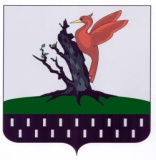 ТАТАРСТАН РЕСПУБЛИКАСЫАЛАБУГА  МУНИЦИПАЛЬРАЙОНЫ ИСКЕ ЮРАШ АВЫЛ ҖИРЛЕГЕ  СОВЕТЫ